KIOSKERSÄTTARE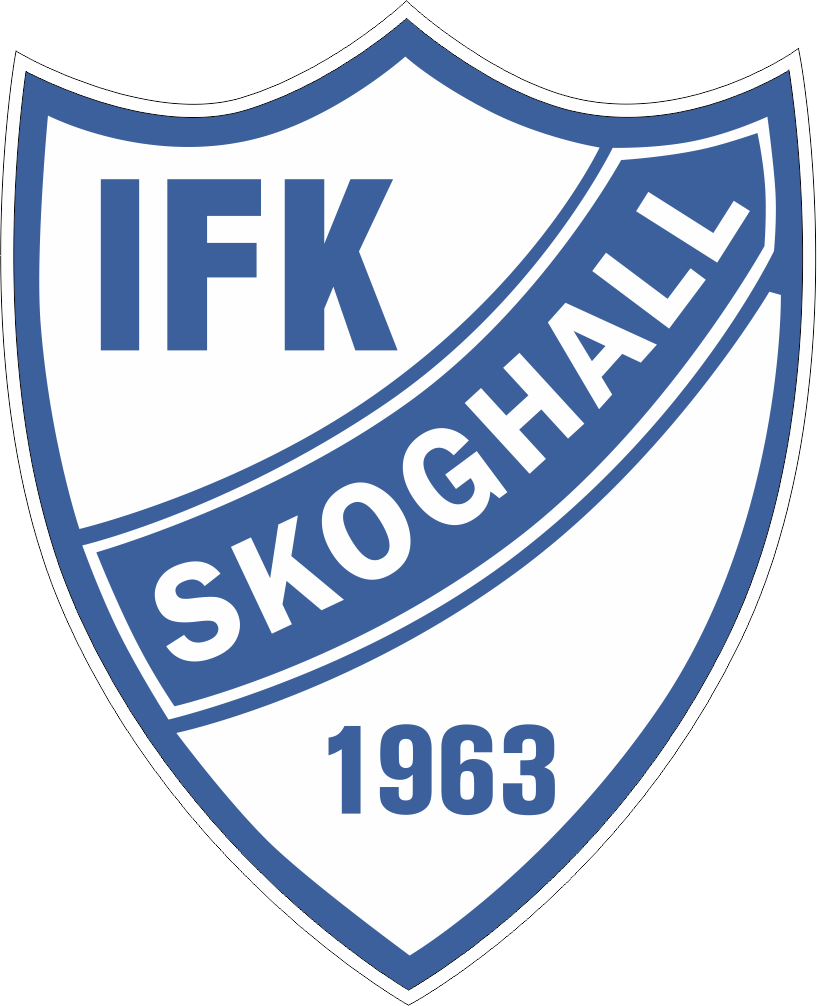 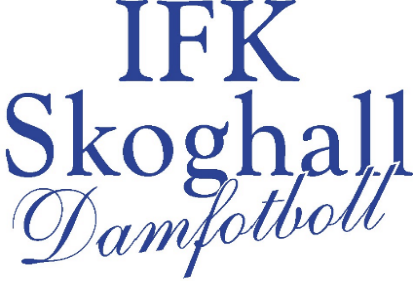 Vill man ”köpa sig fri” från ett kioskpass, så går det bra.Kostnad för detta är 75 kr/timme och betalas direkt till ersättaren.(OBS! Bemanning av Grill går EJ att köpa sig fri ifrån!)Endast dessa ersättare används: ALEXZANDRA HJALMARSSON 073-042 84 30 alexzandra.hjalmarsson@gmail.comNATHALIE INGVARSSON 070-941 38 35Natalie.l.ingvarsson@gmail.comAGNES TORPMAN 073-075 54 92agnes@torpman.seCORNELIA FALKNÄS 073-057 75 67corneliafalknas@gmail.comNATHALIE PALLMAN 076-628 18 21Natalie_pallman@hotmail.comMAJA KINDBERG 070-021 02 50Maja.kindberg@gmail.comEMMA WIKTORSSON 072-217 89 35 emmawictorson@icloud.comKLARA VASS 073-960 48 72ISAK KARLSSON 070-344 78 88karlssonisak03@gmail.comALEXANDRA OTTOSSON 076-028 02 18Alexandra.ottosson@elev.ga.klaragymnasium.seLINA MALMSTEN 072-200 07 89Lina.malmsten@outlook.comSOFIE NILSSON 073-029 06 29sofienilsson@outlook.comHANNA BERG 076-770 61 62Hannaberg_00@hotmail.comEBBA GORDON 073-064 86 40 Ebbagordon1000@gmail.comDANIEL KARLSSON 076-028 25 61karlssondaniel01@gmail.comKLARA WETTERHEIM 070-483 39 14klara.wetterheim@hotmail.se JENNIFER ERIKSSON  070-276 12 72.Jennifer01ennis@gmail.comLINUS PERSSON 076-100 87 03Linuspersson007@gmail.comEMMA SKOVLUND 072-157 40 14‬Emmsan.Skovlund@gmail.com GRY FRÖLANDER 070-826 03 01Grysan.ff@gmail.comEBBA TÖRNQVIST 072-542 22 90ebba.tornkvist@hotmail.seHANNA TÖNNBERG 072-730 30 18Hanna.tonnberg@gmail.comOLINE FRÖLANDER 070-384 75 25oline.ff@hotmail.com